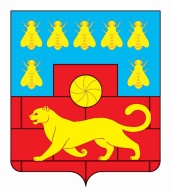 Администрация Мясниковского районаРАСПОРЯЖЕНИЕ.11.2020г.                                                                                             с. ЧалтырьО внесении изменений в распоряжение Администрации 	Мясниковского района от 02.06.2020 №55В целях приведения правового акта Мясниковского района в соответствие с действующим законодательством, на основании  приказов Министерства финансов Российской Федерации от 22.05.2020 №91н «Об утверждении федерального стандарта внутреннего финансового аудита «Реализация результатов внутреннего финансового аудита», от 05.08.2020 №160н «Об утверждении федерального стандарта внутреннего финансового аудита «Планирование и проведение внутреннего финансового аудита», а так же  в связи с изменениями штатного расписания аппарата Администрации Мясниковского района:1. Внести в распоряжение Администрации Мясниковского района от 02.06.2020 №55 «Об утверждении Положения об осуществлении  Администрацией Мясниковского района внутреннего финансового аудита» изменения, согласно приложению к настоящему распоряжению.				2. Настоящее распоряжение вступает в силу со дня его официального опубликования.												3. Контроль за выполнением настоящего распоряжения возложить на заместителя главы Администрации Мясниковского района                          В.Х. Хатламаджиян.И.о. главы АдминистрацииМясниковского района                                                                        Г.Б.ГореликПриложениек распоряжениюАдминистрацииМясниковского районаот     .     .2020 № ИЗМЕНЕНИЯ,вносимые  распоряжение Администрации Мясниковского района от 02.06.2020 №55 «Об утверждении Положения об осуществлении  Администрацией Мясниковского района внутреннего финансового аудита»:1. В приложении к распоряжению Администрации Мясниковского района от 02.06.2020 №55 «Об утверждении Положения об осуществлении  Администрацией Мясниковского района внутреннего финансового аудита»:  	1.1. Пункт 6 раздела II. «Организация внутреннего финансового аудита»   изложить в редакции: « 6. Уполномоченным должностным лицом Администрации Мясниковского района, наделенным полномочием по осуществлению внутреннего финансового аудита, является начальник контрольно-ревизионного сектора Администрации Мясниковского района (далее - субъект аудита). »;	           1.2. Пункт 38 раздела IV. «Проведение аудиторского мероприятия и оформление его результатов» изложить в редакции:	 « 38. Проведение аудиторского мероприятия может быть продлено на основании письменного обращения субъекта аудита на имя главы Администрации Мясниковского района в случае:-  необходимости проведения анализа и проверки дополнительного значительного объема документов;- получения в ходе проведения аудиторского мероприятия информации от правоохранительных, контролирующих органов либо из иных источников, свидетельствующей о наличии в деятельности субъекта бюджетных процедур (подведомственных учреждений) нарушений бюджетного законодательства и иных нормативных правовых актов, регулирующих бюджетные правоотношения, и требующей дополнительного изучения;- наличия обстоятельств непреодолимой силы, признаваемых гражданским законодательством Российской Федерации, препятствующих проведению аудиторского мероприятия в установленные планом проведения аудиторских мероприятий на очередной финансовый год сроки.В случае согласования главой Администрации Мясниковского района письменного обращения субъекта аудита о продлении сроков проведения аудиторского мероприятия, субъектом аудита подготавливается и направляется в адрес субъекта бюджетных процедур (подведомственных учреждений) уведомление о продлении срока аудиторского мероприятия с приложением резолюции главы Администрации Мясниковского района, при этом изменения в план проведения аудиторских мероприятий не вносятся.». 1.3 Пункт 39 раздела IV. «Проведение аудиторского мероприятия и оформление его результатов» изложить в редакции:	« 39. Аудиторское мероприятие может быть неоднократно приостановлено на основании письменного обращения субъекта аудита на имя главы Администрации Мясниковского района в следующих  случаях:		- при наличии нарушения требований к бюджетному (бухгалтерскому) учету, в том числе по хранению первичных учетных документов, регистров бухгалтерского учета, бухгалтерской (финансовой) отчетности, которое делает невозможным дальнейшее проведение аудиторского мероприятия, - на период восстановления документов, необходимых для проведения аудиторского мероприятия, а также приведения документов учета и отчетности в состояние, позволяющее проводить их изучение в ходе проведения аудиторского мероприятия;			- на период непредставления (неполного представления) документов и информации или воспрепятствования проведению аудиторского мероприятия;												- на период организации и проведения экспертиз, а также исполнения запросов;													- при наличии обстоятельств, делающих невозможным дальнейшее проведение аудиторского мероприятия по причинам, не зависящим от уполномоченного должностного лица или членов аудиторской группы, включая наступление обстоятельств непреодолимой силы.				Общий срок приостановлений аудиторского мероприятия не может составлять более одного года. На время приостановления аудиторского мероприятия течение его срока прерывается.На период приостановления аудиторского мероприятия течение его срока прерывается.После устранения причин приостановления аудиторского мероприятия, ее проведение возобновляется.В случае согласования главой Администрации Мясниковского района письменного обращения субъекта аудита о приостановлении аудиторского мероприятия, субъектом аудита подготавливается и направляется в адрес субъекта бюджетных процедур (подведомственных учреждений) уведомление о приостановлении аудиторского мероприятия (за исключением приостановления аудиторского мероприятия в случае временной нетрудоспособности субъекта аудита). Уведомление о возобновлении аудиторского мероприятия подготавливается и направляется субъектом аудита в адрес субъекта бюджетных процедур (подведомственных учреждений) не позднее, чем за 3 рабочих дня до даты фактического возобновления аудиторского мероприятия. Уведомление о приостановлении аудиторского мероприятия в случае временной нетрудоспособности субъекта аудита подготавливается ведущим специалистом сектора правовой и кадровой работы Администрации Мясниковского района и направляется субъекту бюджетных процедур (подведомственному учреждению) за подписью главы Администрации Мясниковского района.             1.4. Пункт 47 раздела V. «Составление и предоставление годового отчета о результатах осуществления внутреннего финансового аудита»  дополнить и изложить в следующей редакции:            «47. Отчет должен содержать информацию, полученную в результате аудиторских мероприятий, в том числе сведения о характере и видах выявленных нарушений и (или) недостатков, предложениях и рекомендациях, направленных субъектам бюджетных процедур (подведомственным учреждениям), принятых субъектами бюджетных процедур (подведомственными учреждениями) мерах, а также об основных выводах субъекта аудита, сформированных по результатам проведения аудиторских мероприятий, в частности:									а) о выполнении плана проведения аудиторских мероприятий за отчетный год (в том числе аудиторских мероприятий, проведенных в рамках переданных от администратора бюджетных средств полномочий по осуществлению внутреннего финансового аудита при наличии), а в случае невыполнения плана - информацию о причинах его невыполнения;			     б) о количестве и темах проведенных внеплановых аудиторских мероприятий за отчетный год (при наличии);								в) о степени надежности осуществляемого внутреннего финансового контроля;														г) о достоверности (недостоверности) сформированной бюджетной отчетности;													     д) о результатах оценки исполнения бюджетных полномочий, в частности, о достижении целевых значений показателей качества финансового менеджмента;											е) о результатах деятельности субъекта внутреннего финансового аудита, направленной на решение задач внутреннего финансового аудита, включая информацию о наиболее значимых: 		- выводах, предложениях и рекомендациях субъекта внутреннего финансового аудита; 												- нарушениях и (или) недостатках, бюджетных рисках, а также о значимых остаточных бюджетных рисках, включая информацию об их причинах; 														- принятых (необходимых к принятию) мерах по повышению качества финансового менеджмента и минимизации (устранению) бюджетных рисков;		- примерах (лучших практиках) организации (обеспечения выполнения), выполнения бюджетных процедур и (или) операций (действий) по выполнению бюджетных процедур в главном администраторе (администраторе) бюджетных средств (при наличии);						ж) о результатах мониторинга реализации мер по минимизации (устранению) бюджетных рисков;										з) о событиях, оказавших существенное влияние на организацию и осуществление внутреннего финансового аудита, а также на деятельность субъекта внутреннего финансового аудита;								и) о субъекте внутреннего финансового аудита, в том числе о его подчиненности, штатной и фактической численности, а также о принятых мерах по повышению квалификации должностных лиц (работников) субъекта внутреннего финансового аудита;		к) дату подписания годовой отчетности о результатах деятельности субъекта внутреннего финансового аудита, должность, фамилию и инициалы, подпись руководителя субъекта внутреннего финансового аудита.».Управляющий делами 							              Администрации района                                                                  А.П.Кравченко